КАРАР                                  № 54-3                           ПОСТАНОВЛЕНИЕ            21 декабрь 2020 й.	                                              21  декабря 2020 г.                                                      Об утверждении перечня кодов подвидов доходов по видам доходов в части, относящейся к бюджету сельского поселения  Сарайсинскийсельсовет муниципального района Стерлибашевский  район Республики Башкортостан, главным администратором которого является администрация сельского поселения Сарайсинскийсельсоветмуниципального района Стерлибашевский район Республики БашкортостанВ целях упорядочения платежей, поступающих от предоставления субсидий, субвенций и иных межбюджетных трансфертов, имеющих целевое назначение, в рамках первого - седьмого знаков подвида доходов классификации доходов бюджетов по видам доходов в соответствии с Бюджетным кодексом Российской Федерации, Федеральным законом « О бюджетной классификации Российской Федерации», п о с т а н о в л я ю:1. Утвердить прилагаемый перечень кодов подвидов доходов по видам доходов в части, относящейся к бюджету сельского поселения  Сарайсинскийсельсовет муниципального района Стерибашевский  район Республики Башкортостан, главным администратором которого является администрация сельского поселения Сарайсинский сельсовет муниципального района Стерлибашевский  район Республики Башкортостан.         2. Признать утратившим силу Постановление администрации от 20 декабря 2019 года № 109  «Об утверждении перечня кодов подвидов доходов по видам доходов в части, относящейся к бюджету сельского поселения Сарайсинскийсельсовет муниципального района Стерлибашевский  район Республики Башкортостан, главным администратором которого является администрация сельского поселения Сарайсинский  сельсовет муниципального района Стерлибашевский район Республики Башкортостан» (с внесенными изменениями и дополнениями).3.Настоящий постановление  вступает в силу  с 1 января 2021 года.               4.Контроль за исполнением настоящего Постановления оставляю за собой.Глава сельского поселенияСарайсинский  сельсовет		                                         Байназарова Р.М.Утвержден постановлением администрации сельского поселения Сарайсинский сельсовет муниципального района Стерлибашевский район Республики Башкортостан от 21  декабря 2020 года № 54-3Переченькодов подвидов доходов по видам доходов, главным администраторомкоторого является администрация сельского поселения Сарайсинскийсельсовет муниципального района Стерлибашевский район Республики БашкортостанВ целях упорядочения платежей, поступающих от предоставления субсидий, субвенций и иных межбюджетных трансфертов, имеющих целевое назначение, в рамках первого - седьмого знаков подвида доходов классификации доходов бюджетов по видам доходов:000 1 08 04020 01 0000 110 «Государственная пошлина за совершение нотариальных действий должностными лицами органов местного самоуправления, уполномоченными в соответствии с законодательными актами Российской Федерации на совершение нотариальных действий»:000  1 16 10123 01 0000 140 «Доходы от денежных взысканий (штрафов), поступающие в счет погашения задолженности, образовавшейся до 1 января 2020 года, подлежащие зачислению в бюджет муниципального образования по нормативам, действовавшим в 2019 году» установить следующую структуру кода подвида доходов:000 2 02 20077 10 0000 150 «Субсидии бюджетам сельских поселений на софинансирование капитальных вложений в объекты муниципальной собственности»      установить следующую структуру кода подвида доходов:000  2  02   20216  10 0000  150 «Субсидии бюджетам сельских поселений на осуществление дорожной деятельности в отношении автомобильных дорог общего пользования, а также капитального ремонта и ремонта дворовых территорий многоквартирных домов, проездов к дворовым территориям многоквартирных домов населенных пунктов» установить следующую структуру кода подвида доходов: 000 2 02 29999 10 0000 150 «Прочие субсидии бюджетам сельских поселений» установить следующую структуру кода подвида доходов:000 2 02 49999 10 0000 150 «Прочие межбюджетные трансферты, передаваемые бюджетам сельских поселений» установить следующую структуру кода подвида доходов:000 2 07 05030 10 0000 150 «Прочие безвозмездные поступления в бюджеты сельских поселений» установить следующую структуру кода подвида доходов:1000сумма платежа (перерасчеты, недоимка и задолженность по соответствующему платежу, в том числе по отмененному0001за исключением доходов, направляемых на формирование муниципального дорожного фонда0002Доходы, направляемые на формирование муниципального дорожного фонда7217 150осуществление мероприятий по обеспечению территории Республики Башкортостан документацией по планировке территорий7218 150осуществление мероприятий по строительству инженерных коммуникаций к районам индивидуальной и массовой застройки7219 150осуществление мероприятий по строительству распределительных газовых сетей в населенных пунктах Республики Башкортостан7225 150мероприятия по развитию водоснабжения в сельской местности7231 150мероприятия по улучшению систем наружного освещения населенных пунктов Республики Башкортостан7232 150осуществление мероприятий по строительству и реконструкции объектов водоснабжения и водоотведения, электро- и теплоснабжения7240 150капитальные вложения в объекты муниципальной собственности7216 150На содержание, ремонт, капитальный ремонт, строительство и реконструкция автомобильных дорог общего пользования местного значения7211 150проведение кадастровых работ по межеванию земельных участков в целях их предоставления гражданам для индивидуального жилищного строительства в собственность бесплатно7235 150обеспечение устойчивого функционирования коммунальных организаций, поставляющих коммунальные ресурсы для предоставления коммунальных услуг населению по тарифам, не обеспечивающим возмещение издержек, и подготовка объектов коммунального хозяйства к работе в осенне-зимний период7247 150проекты развития общественной инфраструктуры, основанные на местных инициативах7248 150реализация проектов по комплексному благоустройству дворовых территорий муниципальных образований Республики Башкортостан «Башкирские дворики»7256 150грантовая поддержка местных инициатив граждан, проживающих в сельской местности5555 150реализация программ формирования современной городской среды7201 150расходные обязательства, возникающие при выполнении полномочий органов местного самоуправления по отдельным вопросам местного значения7404 150мероприятия по благоустройству территорий населенных пунктов, коммунальному хозяйству, обеспечению мер пожарной безопасности, осуществлению дорожной деятельности и охране окружающей среды в границах сельских поселений7405 150премирование победителей республиканского конкурса «Лучший многоквартирный дом»7408 150премирование муниципальных образований Республики Башкортостан по итогам конкурса «Лучшее муниципальное образование Республики Башкортостан»7201 150Расходные обязательства, возникающие при выполнении полномочий органов местного самоуправления по отдельным вопросам местного значения7231 150мероприятия по улучшению систем наружного освещения населенных пунктов Республики Башкортостан7235 150обеспечение устойчивого функционирования коммунальных организаций, поставляющих коммунальные ресурсы для предоставления коммунальных услуг населению по тарифам, не обеспечивающим возмещение издержек, и подготовка объектов коммунального хозяйства к работе в осенне-зимний период7240 150капитальные вложения в объекты муниципальной собственности7247 150проекты развития общественной инфраструктуры, основанные на местных инициативах7248 150реализация проектов по комплексному благоустройству дворовых территорий муниципальных образований Республики Башкортостан «Башкирские дворики»6100 150прочие поступления6200 150поступления в бюджеты поселений от физических лиц на финансовое обеспечение реализации проектов развития общественной инфраструктуры, основанных на местных инициативах6300 150поступления в бюджеты поселений от юридических лиц на финансовое обеспечение реализации проектов развития общественной инфраструктуры, основанных на местных инициативах6400 150поступления сумм долевого финансирования собственников жилых и нежилых помещений многоквартирных домов на осуществление мероприятий по переходу на поквартирные системы отопления и установке блочных котельных6600 150поступления сумм долевого финансирования от населения, на реализацию проектов по комплексному благоустройству дворовых территорий муниципальных образований Республики Башкортостан «Башкирские дворики»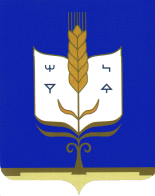 